ПОРІВНЯЛЬНА ТАБЛИЦЯдо проєкту рішення Київської міської ради «Про внесення змін комплексної міської цільової програми "Молодь та спорт столиці" на 2022-2024 роки», затвердженої рішенням Київської міської ради від 16 грудня 2021 року № 4034/4075Чинна редакціяПропонована редакціяIV. ОБҐРУНТУВАННЯ ШЛЯХІВ І ЗАСОБІВ РОЗВ'ЯЗАННЯ ПРОБЛЕМ, ОБСЯГІВ І ДЖЕРЕЛ ФІНАНСУВАННЯ, СТРОКИ ВИКОНАННЯ КОМПЛЕКСНОЇ ПРОГРАМИОсновними шляхами та засобами розв'язання проблеми є:- призначення премії Київського міського голови за особливі досягнення молоді у розбудові столиці України - міста-героя Києва;- проведення міського конкурсу "Молода людина року";- проведення заходів, спрямованих на набуття молодими людьми знань, навичок та інших умінь поза системою освіти;- реалізація заходів щодо підвищення рівня здоров'я молоді, популяризація та утвердження здорового і безпечного способу життя та культури здоров'я, сприяння статевому вихованню, відповідальному ставленню до сексуальних стосунків, підготовці до сімейного життя, профілактики тютюнопаління, алкоголізму, наркоманії, захворювань;- проведення заходів щодо національно-патріотичного виховання дітей та молоді;- надання фінансової підтримки інститутам громадянського суспільства, що працюють з дітьми та молоддю, шляхом делегування, на конкурсній основі, соціального замовлення на здійснення окремих проєктів для дітей та молоді;- організація дозвілля молоді за місцем проживання шляхом проведення гуртків, ігор, вечорів відпочинку, спортивних заходів тощо;- впровадження системи профорієнтації і розширення інформаційного поля стосовно існуючих професій та попиту на них;- створення консультативно-дорадчих органів з числа молоді, організації спільної розробки пропозицій та проєктів рішень щодо програм та заходів з питань молоді;- визначення та задоволення потреб закладів фізичної культури та спорту у кваліфікованих кадрах, підвищення рівня їх професіоналізму, подолання гендерних розривів;- участь у міських та всеукраїнських заходах;- формування позитивного ставлення громадян до фізичної культури і спорту, у тому числі шляхом поліпшення інформаційного середовища, впровадження соціальної реклами щодо переваг рухової активності, медіаосвіти з питань використання рухової активності тощо;- удосконалення системи розвитку дитячого, дитячо-юнацького та резервного спорту, модернізації в навчальних закладах (від дошкільних до вищих) систем фізичного виховання, спрямованих на формування й практичне застосування валеологічних компетентностей;- визначення та задоволення фізкультурно-оздоровчих та спортивних потреб населення міста Києва, сприяння у відкритті нових дитячо-юнацьких спортивних шкіл, пріоритетних відділень з певних видів спорту, філіалів, спортивних клубів;- розвиток інфраструктури та впровадження ефективних механізмів менеджменту діяльності закладів фізичної культури та спорту;- забезпечення оздоровлення та відпочинку дітей міста Києва, у першу чергу дітей, які потребують особливої соціальної уваги та підтримки.У кожній підпрограмі визначені конкретні шляхи і засоби розв'язання проблем.Фінансування заходів Комплексної програми здійснюється відповідно до Бюджетного кодексу України за рахунок коштів бюджету міста Києва, а також інших джерел, не заборонених законодавством.Додатковими джерелами фінансування закладів фізичної культури і спорту будуть надходження від організації та проведення фізкультурно-спортивних та спортивно-видовищних заходів, реалізації абонементів на їх відвідування; надання спортивних споруд для проведення спортивно-видовищних заходів, занять фізичною культурою і спортом; надання послуг з прокату спортивного спорядження, обладнання та інвентарю, та інших платних послуг, які можуть надаватись закладами фізичної культури і спорту, що утримуються за рахунок коштів бюджету міста Києва.Прогнозний обсяг та джерела фінансування Комплексної програми наведені у таблиці 1.Таблиця 1Комплексна програма складається з трьох підпрограм, заходи і завдання яких взаємопов'язані між собою:- підпрограма 1 - Міська цільова програма підтримки молоді на 2022 - 2024 роки;- підпрограма 2 - Міська цільова програма "Київ спортивний" на 2022 - 2024 роки;- підпрограма 3 - Міська цільова програма оздоровлення та відпочинку дітей на 2022 - 2024 роки.Реалізація Комплексної програми передбачається протягом 2022 - 2024 років.IV. ОБҐРУНТУВАННЯ ШЛЯХІВ І ЗАСОБІВ РОЗВ'ЯЗАННЯ ПРОБЛЕМ, ОБСЯГІВ І ДЖЕРЕЛ ФІНАНСУВАННЯ, СТРОКИ ВИКОНАННЯ КОМПЛЕКСНОЇ ПРОГРАМИОсновними шляхами та засобами розв'язання проблеми є:- призначення премії Київського міського голови за особливі досягнення молоді у розбудові столиці України - міста-героя Києва;- проведення міського конкурсу "Молода людина року";- проведення заходів, спрямованих на набуття молодими людьми знань, навичок та інших умінь поза системою освіти;- реалізація заходів щодо підвищення рівня здоров'я молоді, популяризація та утвердження здорового і безпечного способу життя та культури здоров'я, сприяння статевому вихованню, відповідальному ставленню до сексуальних стосунків, підготовці до сімейного життя, профілактики тютюнопаління, алкоголізму, наркоманії, захворювань;- проведення заходів щодо національно-патріотичного виховання дітей та молоді;- надання фінансової підтримки інститутам громадянського суспільства, що працюють з дітьми та молоддю, шляхом делегування, на конкурсній основі, соціального замовлення на здійснення окремих проєктів для дітей та молоді;- організація дозвілля молоді за місцем проживання шляхом проведення гуртків, ігор, вечорів відпочинку, спортивних заходів тощо;- впровадження системи профорієнтації і розширення інформаційного поля стосовно існуючих професій та попиту на них;- створення консультативно-дорадчих органів з числа молоді, організації спільної розробки пропозицій та проєктів рішень щодо програм та заходів з питань молоді;- визначення та задоволення потреб закладів фізичної культури та спорту у кваліфікованих кадрах, підвищення рівня їх професіоналізму, подолання гендерних розривів;- участь у міських та всеукраїнських заходах;- формування позитивного ставлення громадян до фізичної культури і спорту, у тому числі шляхом поліпшення інформаційного середовища, впровадження соціальної реклами щодо переваг рухової активності, медіаосвіти з питань використання рухової активності тощо;- удосконалення системи розвитку дитячого, дитячо-юнацького та резервного спорту, модернізації в навчальних закладах (від дошкільних до вищих) систем фізичного виховання, спрямованих на формування й практичне застосування валеологічних компетентностей;- визначення та задоволення фізкультурно-оздоровчих та спортивних потреб населення міста Києва, сприяння у відкритті нових дитячо-юнацьких спортивних шкіл, пріоритетних відділень з певних видів спорту, філіалів, спортивних клубів;- розвиток інфраструктури та впровадження ефективних механізмів менеджменту діяльності закладів фізичної культури та спорту;- забезпечення оздоровлення та відпочинку дітей міста Києва, у першу чергу дітей, які потребують особливої соціальної уваги та підтримки.- надання фінансової підтримки міським громадським об’єднанням (організаціям та спілкам) фізкультурно-спортивної спрямованості (в тому числі і спортивним клубам) шляхом делегування, на конкурсній основі, соціального замовлення на розвиток та популяризацію здорового способу життя, спорту та рухової активності.У кожній підпрограмі визначені конкретні шляхи і засоби розв'язання проблем.Фінансування заходів Комплексної програми здійснюється відповідно до Бюджетного кодексу України за рахунок коштів бюджету міста Києва, а також інших джерел, не заборонених законодавством.Додатковими джерелами фінансування закладів фізичної культури і спорту будуть надходження від організації та проведення фізкультурно-спортивних та спортивно-видовищних заходів, реалізації абонементів на їх відвідування; надання спортивних споруд для проведення спортивно-видовищних заходів, занять фізичною культурою і спортом; надання послуг з прокату спортивного спорядження, обладнання та інвентарю, та інших платних послуг, які можуть надаватись закладами фізичної культури і спорту, що утримуються за рахунок коштів бюджету міста Києва.Прогнозний обсяг та джерела фінансування Комплексної програми наведені у таблиці 1.Таблиця 1Комплексна програма складається з трьох підпрограм, заходи і завдання яких взаємопов'язані між собою:- підпрограма 1 - Міська цільова програма підтримки молоді на 2022 - 2024 роки;- підпрограма 2 - Міська цільова програма "Київ спортивний" на 2022 - 2024 роки;- підпрограма 3 - Міська цільова програма оздоровлення та відпочинку дітей на 2022 - 2024 роки.Реалізація Комплексної програми передбачається протягом 2022 - 2024 років.ПІДПРОГРАМА 2
МІСЬКА ЦІЛЬОВА ПРОГРАМА "КИЇВ СПОРТИВНИЙ" НА 2022 - 2024 РОКИI. ВИЗНАЧЕННЯ ПРОБЛЕМ, НА РОЗВ'ЯЗАННЯ ЯКИХ СПРЯМОВАНА ПІДПРОГРАМА 2Підпрограма 2 базується на реалізації заходів розвитку фізичної культури і спорту, створення сучасної матеріально-технічної бази для підготовки спортивного резерву до складу збірних команд міста Києва та України з різних видів спорту, створення сучасних спортивних комплексів, розвитку дитячого спорту, розвитку спортивної інфраструктури, у тому числі роботи по влаштуванню багатофункціональних критих спортивних комплексів, відкритих спортивних і тренажерних майданчиків, велосипедних доріжок як важливого компоненту системи мобільності, які направлені на забезпечення здорового способу життя всіх верств населення.Згідно зі статистичними даними, станом на 01 січня 2021 року всіма видами фізкультурно-оздоровчої роботи займається 284242 особи (що на 17585 осіб менше, ніж у 2019 році). Зменшення кількості осіб, які займаються всіма видами фізкультурно-оздоровчої діяльності, відбулось у зв'язку зі зменшенням посад інструкторів з фізичного виховання та спорту на підприємствах, організаціях та клубах за місцем проживання населення, також продовжується закриття кафедр фізичного виховання у вищих навчальних закладах міста.Станом на 01 січня 2021 року у сфері фізичної культури і спорту міста Києва працює 5928 штатних працівників, з них 2452 - працівники фізичної культури навчальних закладів, 470 - інструктори з фізичної культури дошкільних навчальних закладів, 1466 - вчителі загальноосвітніх навчальних закладів, 66 - керівники і викладачі професійно-технічних навчальних закладів, 426 - методисти, інструктори-методисти, інструктори фізичної культури, 434 - працівники спортивних споруд. Очевидно, що така чисельність є недостатньою для суттєвих змін рухової активності в місті Києві.Відомо, що фізична пасивність негативно впливає на продуктивність праці, стан здоров'я, якість і тривалість життя (за даними офіційної статистики, сьогодні тривалість життя становить 71,5 років, зокрема 66,5 років серед чоловіків та 76,3 серед жінок). Для порівняння мешканці країн Євросоюзу живуть у середньому 78,5 років. Згідно з даними Всесвітньої організації охорони здоров'я, саме низька фізична активність є одним з основних факторів ризику смертності. Отже, вкрай необхідно проводити заходи, які б мотивували населення до занять фізичною культурою та спортом.Станом на 01 січня 2021 року розвиток дитячо-юнацького спорту в місті Києві забезпечують 92 дитячо-юнацькі спортивні школи, у яких займаються 34446 вихованців, що становить 10,4 % від загальної чисельності дітей шкільного віку, в тому числі 9812 дівчат. Це свідчить про потребу подальшого розвитку мережі дитячо-юнацьких спортивних шкіл міста та забезпечення гендерної рівності.Інформацію щодо розвитку мережі дитячо-юнацьких спортивних шкіл міста Києва наведено в таблиці 3.Таблиця 3Розвиток мережі дитячо-юнацьких спортивних шкіл міста КиєваЗгідно із статистичними даними Міністерства соціальної політики України, на 01 січня 2020 року в місті Києві налічується 160755 осіб з інвалідністю.Особливо важливим завданням є створення сприятливих умов для занять фізичною культурою та спортом для осіб з інвалідністю, що забезпечить їх реабілітацію та адаптацію у суспільстві, покращення фізичного та психологічного стану, підвищення рухової активності, оздоровлення, позитивну мотивацію тощо. Для залучення осіб з інвалідністю до занять фізичною культурою та спортом проводяться масові змагання під гаслом "Повір у себе", в яких беруть участь сотні осіб з інвалідністю.З метою залучення до фізкультурно-оздоровчої реабілітації осіб з інвалідністю необхідно створювати належні умови для доступу на спортивні споруди міста Києва, забезпечувати врахування потреб осіб з обмеженими фізичними можливостями та інших маломобільних груп населення під час будівництва нових, проведення реконструкції та капітальних ремонтів існуючих будівель та приміщень (згідно з даними щорічної статистичної звітності за 2020 рік, у місті Києві налічується 730 спортивних споруд, які пристосовані для занять осіб з інвалідністю, що становить 16 % загальної кількості спортивних споруд в місті Києві, порівняно з 2019 роком кількість збільшилась на 40 одиниць).Визначальною для розвитку фізичної культури і спорту є наявна спортивна інфраструктура, збереження та розбудова якої є одним із пріоритетних напрямів міської політики у сфері фізичної культури і спорту (рис. 1). 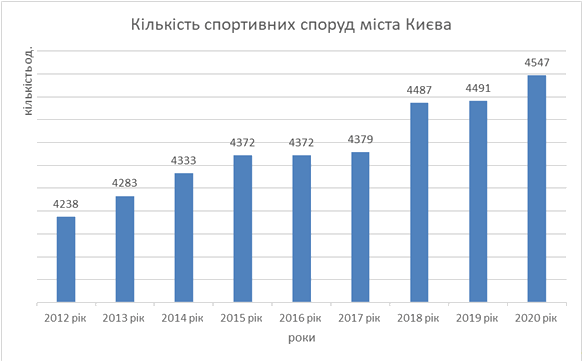 Рис. 1. Розвиток спортивної інфраструктури в місті КиєвіЗгідно з даними щорічної статистичної звітності, станом на 01 січня 2021 року в місті Києві всього налічується 4547 спортивних споруд, у тому числі:- стадіони з трибунами на 1500 місць і більше - 29;- легкоатлетичні манежі - 2;- площинні спортивні споруди, усього - 2535;- тенісні корти - 197;- футбольні поля - 165;- інші майданчики - 1755;- плавальні басейни - 70;- споруди із штучним льодом - 9;- стрілецькі тири криті і напівкриті (на дистанцію не менше 25 м) - 221;- велотрек - 1;- лижні бази - 5;- інші. Незважаючи на наявну спортивну інфраструктуру міста Києва, її доступність, різноманіття, одним з найважливіших питань, що потребують вирішення, є покращення її матеріально-технічного стану та якості. Так, відсутність у комунальній власності територіальної громади міста Києва сучасних льодових арен, басейнів, залів для гімнастики спортивної та художньої, ігрових залів призводить до вимушеної значної трати бюджетних коштів на орендну плату за використання спортивних споруд.З метою створення сучасної спортивної інфраструктури міста Києва протягом 2022 - 2024 років заплановано провести реконструкцію та будівництво фізкультурно-оздоровчих комплексів, багатофункціональних спортивних комплексів, стадіонів, басейнів, спортивних майданчиків та здійснити модернізацію існуючої спортивної інфраструктури, реалізацію інвестиційних проєктів по будівництву спортивних об'єктів, ремонти існуючої спортивної інфраструктури.Подальший розвиток фізичної культури і спорту в місті Києві потребує першочергового вирішення таких нагальних питань, як:- мотивація до занять фізичною культурою та спортом, особливо дітей, молоді та людей з інвалідністю;- розвиток і модернізація мережі спортивної інфраструктури, забезпечення її належного утримання;- розвиток дитячо-юнацького та резервного спорту, спорту вищих досягнень;- забезпечення підвищення кваліфікації тренерів-викладачів та фахівців у сфері фізичної культури і спорту;- забезпечення гендерної доступності занять фізичною культурою та спортом.ПІДПРОГРАМА 2
МІСЬКА ЦІЛЬОВА ПРОГРАМА "КИЇВ СПОРТИВНИЙ" НА 2022 - 2024 РОКИI. ВИЗНАЧЕННЯ ПРОБЛЕМ, НА РОЗВ'ЯЗАННЯ ЯКИХ СПРЯМОВАНА ПІДПРОГРАМА 2Підпрограма 2 базується на реалізації заходів розвитку фізичної культури і спорту, створення сучасної матеріально-технічної бази для підготовки спортивного резерву до складу збірних команд міста Києва та України з різних видів спорту, створення сучасних спортивних комплексів, розвитку дитячого спорту, розвитку спортивної інфраструктури, у тому числі роботи по влаштуванню багатофункціональних критих спортивних комплексів, відкритих спортивних і тренажерних майданчиків, велосипедних доріжок як важливого компоненту системи мобільності, які направлені на забезпечення здорового способу життя всіх верств населення.Згідно зі статистичними даними, станом на 01 січня 2021 року всіма видами фізкультурно-оздоровчої роботи займається 284242 особи (що на 17585 осіб менше, ніж у 2019 році). Зменшення кількості осіб, які займаються всіма видами фізкультурно-оздоровчої діяльності, відбулось у зв'язку зі зменшенням посад інструкторів з фізичного виховання та спорту на підприємствах, організаціях та клубах за місцем проживання населення, також продовжується закриття кафедр фізичного виховання у вищих навчальних закладах міста.Станом на 01 січня 2021 року у сфері фізичної культури і спорту міста Києва працює 5928 штатних працівників, з них 2452 - працівники фізичної культури навчальних закладів, 470 - інструктори з фізичної культури дошкільних навчальних закладів, 1466 - вчителі загальноосвітніх навчальних закладів, 66 - керівники і викладачі професійно-технічних навчальних закладів, 426 - методисти, інструктори-методисти, інструктори фізичної культури, 434 - працівники спортивних споруд. Очевидно, що така чисельність є недостатньою для суттєвих змін рухової активності в місті Києві.Відомо, що фізична пасивність негативно впливає на продуктивність праці, стан здоров'я, якість і тривалість життя (за даними офіційної статистики, сьогодні тривалість життя становить 71,5 років, зокрема 66,5 років серед чоловіків та 76,3 серед жінок). Для порівняння мешканці країн Євросоюзу живуть у середньому 78,5 років. Згідно з даними Всесвітньої організації охорони здоров'я, саме низька фізична активність є одним з основних факторів ризику смертності. Отже, вкрай необхідно проводити заходи, які б мотивували населення до занять фізичною культурою та спортом.Станом на 01 січня 2021 року розвиток дитячо-юнацького спорту в місті Києві забезпечують 92 дитячо-юнацькі спортивні школи, у яких займаються 34446 вихованців, що становить 10,4 % від загальної чисельності дітей шкільного віку, в тому числі 9812 дівчат. Це свідчить про необхідність залучення міських громадських об’єднань фізкультурно-спортивної спрямованості (в тому числі і спортивних клубів) до реалізації завдань в сфері розвитку фізичної культури і спорту та надання їм відповідної підтримки.Беручи до уваги інтеграцію України до Європейського союзу та імплементацію Угоди про асоціацію щодо розвитку фізичної культури і спорту та враховуючи необхідність створення європейської моделі спорту, основу якої становлять спортивні клуби, необхідно створювати умови та стимули для відкриття та розвитку спортивних клубів (у формі громадських об’єднань).Інформацію щодо розвитку мережі дитячо-юнацьких спортивних шкіл міста Києва наведено в таблиці 3.Таблиця 3Розвиток мережі дитячо-юнацьких спортивних шкіл міста КиєваЗгідно із статистичними даними Міністерства соціальної політики України, на 01 січня 2020 року в місті Києві налічується 160755 осіб з інвалідністю.Особливо важливим завданням є створення сприятливих умов для занять фізичною культурою та спортом для осіб з інвалідністю, що забезпечить їх реабілітацію та адаптацію у суспільстві, покращення фізичного та психологічного стану, підвищення рухової активності, оздоровлення, позитивну мотивацію тощо. Для залучення осіб з інвалідністю до занять фізичною культурою та спортом проводяться масові змагання під гаслом "Повір у себе", в яких беруть участь сотні осіб з інвалідністю.З метою залучення до фізкультурно-оздоровчої реабілітації осіб з інвалідністю необхідно створювати належні умови для доступу на спортивні споруди міста Києва, забезпечувати врахування потреб осіб з обмеженими фізичними можливостями та інших маломобільних груп населення під час будівництва нових, проведення реконструкції та капітальних ремонтів існуючих будівель та приміщень (згідно з даними щорічної статистичної звітності за 2020 рік, у місті Києві налічується 730 спортивних споруд, які пристосовані для занять осіб з інвалідністю, що становить 16 % загальної кількості спортивних споруд в місті Києві, порівняно з 2019 роком кількість збільшилась на 40 одиниць).Визначальною для розвитку фізичної культури і спорту є наявна спортивна інфраструктура, збереження та розбудова якої є одним із пріоритетних напрямів міської політики у сфері фізичної культури і спорту (рис. 1).Рис. 1. Розвиток спортивної інфраструктури в місті КиєвіЗгідно з даними щорічної статистичної звітності, станом на 01 січня 2021 року в місті Києві всього налічується 4547 спортивних споруд, у тому числі:- стадіони з трибунами на 1500 місць і більше - 29;- легкоатлетичні манежі - 2;- площинні спортивні споруди, усього - 2535;- тенісні корти - 197;- футбольні поля - 165;- інші майданчики - 1755;- плавальні басейни - 70;- споруди із штучним льодом - 9;- стрілецькі тири криті і напівкриті (на дистанцію не менше 25 м) - 221;- велотрек - 1;- лижні бази - 5;- інші. Незважаючи на наявну спортивну інфраструктуру міста Києва, її доступність, різноманіття, одним з найважливіших питань, що потребують вирішення, є покращення її матеріально-технічного стану та якості. Так, відсутність у комунальній власності територіальної громади міста Києва сучасних льодових арен, басейнів, залів для гімнастики спортивної та художньої, ігрових залів призводить до вимушеної значної трати бюджетних коштів на орендну плату за використання спортивних споруд.З метою створення сучасної спортивної інфраструктури міста Києва протягом 2022 - 2024 років заплановано провести реконструкцію та будівництво фізкультурно-оздоровчих комплексів, багатофункціональних спортивних комплексів, стадіонів, басейнів, спортивних майданчиків та здійснити модернізацію існуючої спортивної інфраструктури, реалізацію інвестиційних проєктів по будівництву спортивних об'єктів, ремонти існуючої спортивної інфраструктури.Подальший розвиток фізичної культури і спорту в місті Києві потребує першочергового вирішення таких нагальних питань, як:- мотивація до занять фізичною культурою та спортом, особливо дітей, молоді та людей з інвалідністю;- розвиток і модернізація мережі спортивної інфраструктури, забезпечення її належного утримання;-розвиток масового, дитячо-юнацького, резервного спорту та спорту вищих досягнень;- забезпечення підвищення кваліфікації тренерів-викладачів та фахівців у сфері фізичної культури і спорту;- забезпечення гендерної доступності занять фізичною культурою та спортом;- розвиток та підтримка спортивних клубів, зареєстрованих у формі громадських об’єднань.III. ОБҐРУНТУВАННЯ ШЛЯХІВ І ЗАСОБІВ РОЗВ'ЯЗАННЯ ПРОБЛЕМ, ОБСЯГІВ І ДЖЕРЕЛ ФІНАНСУВАННЯ, СТРОКИ ВИКОНАННЯ ПІДПРОГРАМИ 2Досягнення мети потребує консолідації дій органів влади, бізнесу і фізкультурно-спортивної громадськості, а також громади міста, концентрації та інтеграції їх ресурсів для здійснення цілої низки заходів щодо:- формування управління діяльністю у сфері фізичної культури і спорту у місті відповідно до вимог європейської практики;- дотримання законодавства у сфері фізичної культури та спорту;- забезпечення збереження, розвитку та різноманіття фізкультурно-спортивної мережі міста Києва;- удосконалення міського планування в частині створення місць для активного відпочинку (зокрема спортивних зон у парках), облаштування безпечних велосипедних і пішохідних доріжок тощо;- встановлення тимчасових спортивних споруд та відкриття пунктів прокату спортивного інвентарю з метою розширення можливостей самостійних занять фізичною культурою і спортом поруч із місцями активного відпочинку громадян;- формування позитивного ставлення громадян до фізичної культури і спорту, у тому числі шляхом поліпшення інформаційного середовища, впровадження соціальної реклами щодо переваг рухової активності, медіаосвіти з питань використання рухової активності тощо;- удосконалення системи розвитку дитячого, дитячого-юнацького та резервного спорту, модернізації в навчальних закладах (від дошкільних до вищих) систем фізичного виховання, спрямованих на формування й практичне застосування валеологічних компетентностей;- надання на конкурсних засадах фінансової підтримки організаціям фізкультурно-спортивної спрямованості за рахунок бюджету міста Києва;- підготовки спортивного резерву, упорядкування мережі та підвищення якості роботи дитячо-юнацьких спортивних шкіл;- впровадження нових методів тренування та поліпшення якості навчально-тренувального процесу;- розвитку нових видів спорту;- забезпечення фізкультурно-оздоровчої діяльності та підтримки занять спортом осіб з інвалідністю;- визначення фізкультурно-оздоровчих та спортивних потреб населення, що проживає на відповідній території, сприяння у відкритті нових дитячо-юнацьких спортивних шкіл, пріоритетних відділень з певних видів спорту, філіалів, спортивних клубів;- розробки концепції діяльності з метою удосконалення механізму функціонування дитячо-юнацьких спортивних шкіл комунальної власності територіальної громади міста Києва, матеріально-технічна база яких може використовуватись для проведення навчально-тренувальних зборів та змагань міського та всеукраїнського рівня.Реконструкція та будівництво фізкультурно-оздоровчих комплексів, багатофункціональних спортивних комплексів, стадіонів, басейнів, спортивних майданчиків, зокрема:- реконструкція фізкультурно-оздоровчого комплексу на вулиці Райдужній, 33-а у Дніпровському районі;- реконструкція будівлі майстерні комплексної дитячо-юнацької спортивної школи "Школа спорту" на вулиці Преображенській, 17 у Солом'янському районі з влаштуванням тренувальних залів для занять спортом;- реконструкція будівлі майстерні комплексної дитячо-юнацької спортивної школи "Школа спорту" на вулиці Волгоградській, 23 у Солом'янському районі з влаштуванням тренувальних залів для занять спортом;- реставрація будівлі головного корпусу комунального підприємства "Київський іподром" на проспекті Академіка Глушкова, 10 (літера Ж) у Голосіївському районі;- реконструкція спортивної споруди зі штучним льодовим покриттям з прибудовою під багатофункціональний спортивний комплекс на вулиці Міста Шалетт, 6 у Дніпровському районі;- реконструкція будівлі комплексної дитячо-юнацької спортивної школи "Юний динамівець" на бульварі Перова, 7-а у Дніпровському районі;- завершення будівництва з пристосуванням до сучасних вимог під багатофункціональний спортивний комплекс комплексної дитячо-юнацької спортивної школи "Ринг" на проспекті Василя Порика, 7-9 у Подільському районі;- реконструкція учбово-спортивної бази "Спартак" на вулиці Кирилівській, 105 у Подільському районі;- будівництво лижно-ролерної траси для біатлону комплексно дитячо-юнацької спортивної школи № 15 на вулиці Ягідній, 2 у Голосіївському районі;- реконструкція стадіону "Дніпровець" на вулиці Алматинській, 60 у Дніпровському районі;- реконструкція стадіону "Темп" з пристосуванням до сучасних вимог та прибудовою під багатофункціональний спортивний комплекс на вулиці Генерала Вітрука, 10-а у Святошинському районі;- реконструкція стадіону з легкоатлетичними доріжками на вулиці Шепелєва, 5-а у Солом'янському районі;- реставрація комплексу стадіону "Старт" із пристосуванням до сучасних вимог та будівництво нового мультифункціонального спортивного комплексу "Старт" на вул. Шолуденка, 26-28/4 у Шевченківському районі міста Києва;- реставрація велотреку Комунального підприємства "Спортивний комплекс "Старт" з влаштуванням накриття на вулиці Богдана Хмельницького, 58 у Шевченківському районі міста Києва;- реалізація інвестиційних проєктів з будівництва спортивних об'єктів.Для реалізації заходів Підпрограми 2, крім коштів бюджету міста Києва, необхідно проводити низку заходів для залучення коштів приватних інвесторів, пошуку та налагодження зв'язків з потенційними спонсорами, меценатами; формування громадської думки на користь підтримки розвитку спорту та фізичної культури населення; організації спортивних заходів та залучення однодумців, а також збору коштів.Прогнозний обсяг і джерела фінансування Підпрограми 2 наведено в таблиці 4.Таблиця 4Прогнозний обсяг і джерела фінансування Підпрограми 2Реалізація Підпрограми 2 передбачається протягом 2022 - 2024 років.III. ОБҐРУНТУВАННЯ ШЛЯХІВ І ЗАСОБІВ РОЗВ'ЯЗАННЯ ПРОБЛЕМ, ОБСЯГІВ І ДЖЕРЕЛ ФІНАНСУВАННЯ, СТРОКИ ВИКОНАННЯ ПІДПРОГРАМИ 2Досягнення мети потребує консолідації дій органів влади, бізнесу і фізкультурно-спортивної громадськості, а також громади міста, концентрації та інтеграції їх ресурсів для здійснення цілої низки заходів щодо:- формування управління діяльністю у сфері фізичної культури і спорту у місті відповідно до вимог європейської практики;- дотримання законодавства у сфері фізичної культури та спорту;- забезпечення збереження, розвитку та різноманіття фізкультурно-спортивної мережі міста Києва;- удосконалення міського планування в частині створення місць для активного відпочинку (зокрема спортивних зон у парках), облаштування безпечних велосипедних і пішохідних доріжок тощо;- встановлення тимчасових спортивних споруд та відкриття пунктів прокату спортивного інвентарю з метою розширення можливостей самостійних занять фізичною культурою і спортом поруч із місцями активного відпочинку громадян;- формування позитивного ставлення громадян до фізичної культури і спорту, у тому числі шляхом поліпшення інформаційного середовища, впровадження соціальної реклами щодо переваг рухової активності, медіаосвіти з питань використання рухової активності тощо;- удосконалення системи розвитку дитячого, дитячого-юнацького та резервного спорту, модернізації в навчальних закладах (від дошкільних до вищих) систем фізичного виховання, спрямованих на формування й практичне застосування валеологічних компетентностей;- надання на конкурсних засадах фінансової підтримки громадським об’єднанням фізкультурно-спортивної спрямованості (в тому числі і спортивним клубам) за рахунок бюджету міста Києва;- підготовки спортивного резерву, упорядкування мережі та підвищення якості роботи дитячо-юнацьких спортивних шкіл;- впровадження нових методів тренування та поліпшення якості навчально-тренувального процесу;- розвитку нових видів спорту;- забезпечення фізкультурно-оздоровчої діяльності та підтримки занять спортом осіб з інвалідністю;- визначення фізкультурно-оздоровчих та спортивних потреб населення, що проживає на відповідній території, сприяння у відкритті нових дитячо-юнацьких спортивних шкіл, пріоритетних відділень з певних видів спорту, філіалів, спортивних клубів;- розробки концепції діяльності з метою удосконалення механізму функціонування дитячо-юнацьких спортивних шкіл комунальної власності територіальної громади міста Києва, матеріально-технічна база яких може використовуватись для проведення навчально-тренувальних зборів та змагань міського та всеукраїнського рівня.- удосконалення системи розвитку масового спорту та створення умов населенню для занять оздоровчою руховою активністю; - створення умов для розвитку клубної системи організації спорту, підтримка спортивних клубів, зареєстрованих у формі громадських об’єднань;- внесення змін до Порядку надання фінансової підтримки з бюджету міста Києва громадським організаціям фізкультурно-спортивної спрямованості міста Києва на конкурсних засадах або розробка та прийняття окремого порядку надання фінансової підтримки міським спортивним клубам, які зареєстровані у формі громадських об’єднань.Реконструкція та будівництво фізкультурно-оздоровчих комплексів, багатофункціональних спортивних комплексів, стадіонів, басейнів, спортивних майданчиків, зокрема:- реконструкція фізкультурно-оздоровчого комплексу на вулиці Райдужній, 33-а у Дніпровському районі;- реконструкція будівлі майстерні комплексної дитячо-юнацької спортивної школи "Школа спорту" на вулиці Преображенській, 17 у Солом'янському районі з влаштуванням тренувальних залів для занять спортом;- реконструкція будівлі майстерні комплексної дитячо-юнацької спортивної школи "Школа спорту" на вулиці Волгоградській, 23 у Солом'янському районі з влаштуванням тренувальних залів для занять спортом;- реставрація будівлі головного корпусу комунального підприємства "Київський іподром" на проспекті Академіка Глушкова, 10 (літера Ж) у Голосіївському районі;- реконструкція спортивної споруди зі штучним льодовим покриттям з прибудовою під багатофункціональний спортивний комплекс на вулиці Міста Шалетт, 6 у Дніпровському районі;- реконструкція будівлі комплексної дитячо-юнацької спортивної школи "Юний динамівець" на бульварі Перова, 7-а у Дніпровському районі;- завершення будівництва з пристосуванням до сучасних вимог під багатофункціональний спортивний комплекс комплексної дитячо-юнацької спортивної школи "Ринг" на проспекті Василя Порика, 7-9 у Подільському районі;- реконструкція учбово-спортивної бази "Спартак" на вулиці Кирилівській, 105 у Подільському районі;- будівництво лижно-ролерної траси для біатлону комплексно дитячо-юнацької спортивної школи № 15 на вулиці Ягідній, 2 у Голосіївському районі;- реконструкція стадіону "Дніпровець" на вулиці Алматинській, 60 у Дніпровському районі;- реконструкція стадіону "Темп" з пристосуванням до сучасних вимог та прибудовою під багатофункціональний спортивний комплекс на вулиці Генерала Вітрука, 10-а у Святошинському районі;- реконструкція стадіону з легкоатлетичними доріжками на вулиці Шепелєва, 5-а у Солом'янському районі;- реставрація комплексу стадіону "Старт" із пристосуванням до сучасних вимог та будівництво нового мультифункціонального спортивного комплексу "Старт" на вул. Шолуденка, 26-28/4 у Шевченківському районі міста Києва;- реставрація велотреку Комунального підприємства "Спортивний комплекс "Старт" з влаштуванням накриття на вулиці Богдана Хмельницького, 58 у Шевченківському районі міста Києва;- реалізація інвестиційних проєктів з будівництва спортивних об'єктів.Для реалізації заходів Підпрограми 2, крім коштів бюджету міста Києва, необхідно проводити низку заходів для залучення коштів приватних інвесторів, пошуку та налагодження зв'язків з потенційними спонсорами, меценатами; формування громадської думки на користь підтримки розвитку спорту та фізичної культури населення; організації спортивних заходів та залучення однодумців, а також збору коштів.Прогнозний обсяг і джерела фінансування Підпрограми 2 наведено в таблиці 4.Таблиця 4Прогнозний обсяг і джерела фінансування Підпрограми 2Реалізація Підпрограми 2 передбачається протягом 2022 - 2024 років.Підпрограма 2Розділ 1. Забезпечення ефективного функціонування галузі фізичної культури та спорту міста КиєваПідпрограма 2Розділ 1. Забезпечення ефективного функціонування галузі фізичної культури та спорту міста Києва